Western Australia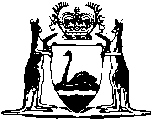 Motor Vehicle Dealers Act 1973Car Market Regulations 1981Western AustraliaCar Market Regulations 1981Contents1.	Citation	12.	Commencement	13.	Interpretation	14.	Licensing forms, Schedules 1 and 2	15.	Register of vehicles and sales (Form 15)	26.	Notice as to whether title is guaranteed by car market operator (Forms 16 and 17)	27.	Particulars prescribed by forms	28.	Forms to be completed as directed	39.	False information	3Schedule 1Schedule 2Schedule 3Notes	Compilation table	10Defined termsWestern AustraliaMotor Vehicle Dealers Act 1973Car Market Regulations 19811.	Citation 		These regulations may be cited as the Car Market Regulations 1981 1.2.	Commencement 	(1)	Subject to subregulation (2) these regulations shall take effect on and from the day on which they are published in the Government Gazette 1.	(2)	Regulation 6 and Forms 16 and 17 shall take effect on and from the day on which section 15 of the Motor Vehicle Dealers Amendment Act 1981 comes into operation 1.3.	Interpretation 		In these regulations, unless the contrary intention appears — 	form means a form in Schedule 2 or 3;	Schedule means a Schedule to these regulations;	section means a section of the Act;	the Act means the Motor Vehicle Dealers Act 1973 (as amended).4.	Licensing forms, Schedules 1 and 2 		Where a provision in the Act is specified in column 1 of Schedule 1, the form set out in Schedule 2 of which the number is specified in column 3 of Schedule 1 opposite that provision, is prescribed as the form to be used for the purposes of that provision in relation to the matter or thing described in column 2 of Schedule 1 opposite that provision.5.	Register of vehicles and sales (Form 15) 		The register of — 	(a)	vehicles offered, exposed or displayed for sale at a car market; and	(b)	vehicles sold at a car market,		kept by a car market operator pursuant to section 25(2a) shall be kept in the form of a bound book the pages of which — 	(c)	shall be in the form of Form 15; and	(d)	shall be numbered consecutively.6.	Notice as to whether title is guaranteed by car market operator (Forms 16 and 17) 	(1)	The notice to be attached to a second-hand vehicle under section 40B(1) shall be in the form of — 	(a)	Form 16 if title to the vehicle is guaranteed by the car market operator; or	(b)	Form 17 if title to the vehicle is not guaranteed by the car market operator.	(2)	The notice prescribed by subregulation (1) — 	(a)	shall be printed on white paper that is 210 mm long and 140 mm wide; and	(b)	shall be printed in the type, size and manner to conform with Form 16 or 17 as the case may require.7.	Particulars prescribed by forms 		Where a form prescribed by these regulations requires completion by the insertion of particulars or other matters referred to in the form, those particulars or other matters are prescribed as the particulars or other matters required under the provisions of the Act for the purposes for which the form is prescribed.8.	Forms to be completed as directed 		A form prescribed by these regulations and containing any directions for its completion shall be completed in accordance with those directions.9.	False information 		A person who in any application makes a false statement or misleading statement or representation commits an offence.	Penalty: $2 000.	[Regulation 9 amended: Gazette 13 Aug 2002 p. 4152.][10.	Deleted: Gazette 29 Dec 1995 p. 6349.] Schedule 1List of formsSection	[Schedule 1 inserted: Gazette 29 Dec 1995 p. 6349.]Schedule 2[Reg. 4]Licensing forms[Forms 1-13 deleted: Gazette 29 Dec 1995 p. 6350.]	[Schedule 2 amended: Gazette 29 Dec 1995 p. 6350.]Form 16Western AustraliaMotor Vehicle Dealers Act 1973(S. 40B(1))Car Market Regulations 1981[Reg. 6]CAR MARKET NOTICETITLEGUARANTEEDTHIS VEHICLE IS SOLD WITHOUT STATUTORY WARRANTY UNDER THE MOTOR VEHICLE DEALERS ACT 1973.THE CAR MARKET OPERATOR GUARANTEES THE VENDOR HAS UNENCUMBERED TITLE TO THE VEHICLE.Form 17Western AustraliaMotor Vehicle Dealers Act 1973(S. 40B(1))Car Market Regulations 1981[Reg. 6]CAR MARKET NOTICETITLENOTGUARANTEEDTHIS VEHICLE IS SOLD WITHOUT STATUTORY WARRANTY UNDER THE MOTOR VEHICLE DEALERS ACT 1973.THE VENDOR’S TITLE TO THE VEHICLE IS NOT GUARANTEED BY THE CAR MARKET OPERATOR.[Schedule 4 deleted: Gazette 29 Dec 1995 p. 6350.]Notes1	This reprint is a compilation as at 5 December 2003 of the Car Market Regulations 1981 and includes the amendments made by the other written laws referred to in the following table.  The table also contains information about any reprint.Compilation tableDefined terms[This is a list of terms defined and the provisions where they are defined.  The list is not part of the law.]Defined term	Provision(s)form	3Schedule	3section	3the Act	3Column 1Column 2Column 3Provision of the Act for which Form PrescribedDescription of Matter or Thing for which Form is to be usedNumber of Form in Schedule 224(1) .......................Form of Register of Car Market Operators and Registered Premises	1425(2a) ......................Operating Forms and Registered Premises	1540B(1) .....................Form of Notice (Title Guaranteed)	1640B(1) .....................Form of Notice (Title Not Guaranteed)	17Form 14Western AustraliaMotor Vehicle Dealers Act 1973(s. 24(1))REGISTER OF CAR MARKET OPERATORSLicence No. ....................................Licence holder ...........................................................................................................................................................Registered office .......................................................................................................................................................Personal/Firm/Body Corporate .................................................................................................................................Certificate of Registered Premises issued for Premises atCertificate of Registered Premises issued for Premises atForm 14Western AustraliaMotor Vehicle Dealers Act 1973(s. 24(1))REGISTER OF CAR MARKET OPERATORSLicence No. ....................................Licence holder ...........................................................................................................................................................Registered office .......................................................................................................................................................Personal/Firm/Body Corporate .................................................................................................................................Names of 
ManagersNames of 
ManagersForm 14Western AustraliaMotor Vehicle Dealers Act 1973(s. 24(1))REGISTER OF CAR MARKET OPERATORSLicence No. ....................................Licence holder ...........................................................................................................................................................Registered office .......................................................................................................................................................Personal/Firm/Body Corporate .................................................................................................................................Names of Directors and SecretaryNames of Directors and SecretaryForm 14Western AustraliaMotor Vehicle Dealers Act 1973(s. 24(1))REGISTER OF CAR MARKET OPERATORSLicence No. ....................................Licence holder ...........................................................................................................................................................Registered office .......................................................................................................................................................Personal/Firm/Body Corporate .................................................................................................................................Business Names 
Listed in Application or RenewalBusiness Names 
Listed in Application or RenewalForm 14Western AustraliaMotor Vehicle Dealers Act 1973(s. 24(1))REGISTER OF CAR MARKET OPERATORSLicence No. ....................................Licence holder ...........................................................................................................................................................Registered office .......................................................................................................................................................Personal/Firm/Body Corporate .................................................................................................................................LicenceRenewal DateForm 14Western AustraliaMotor Vehicle Dealers Act 1973(s. 24(1))REGISTER OF CAR MARKET OPERATORSLicence No. ....................................Licence holder ...........................................................................................................................................................Registered office .......................................................................................................................................................Personal/Firm/Body Corporate .................................................................................................................................LicenceGranted DateForm 14Western AustraliaMotor Vehicle Dealers Act 1973(s. 24(1))REGISTER OF CAR MARKET OPERATORSLicence No. ....................................Licence holder ...........................................................................................................................................................Registered office .......................................................................................................................................................Personal/Firm/Body Corporate .................................................................................................................................LicenceApplication for Renewal Date LodgedForm 14Western AustraliaMotor Vehicle Dealers Act 1973(s. 24(1))REGISTER OF CAR MARKET OPERATORSLicence No. ....................................Licence holder ...........................................................................................................................................................Registered office .......................................................................................................................................................Personal/Firm/Body Corporate .................................................................................................................................LicenceApplication for Date LodgedSchedule 3Operating formsForm 15Western AustraliaMotor Vehicle Dealers Act 1973(s. 25)Car Market Regulations 1981 (Reg. 5)CAR MARKET OPERATOR’S REGISTER OF VEHICLES OFFERED AND SOLD FOR REGISTERED PREMISES SITUATE AT ............................................(To be produced on demand by any person mentioned in section 25(2b))IF SALE OF VEHICLE NOTIFIEDIs Title to Vehicle GuaranteedIs Title to Vehicle GuaranteedSchedule 3Operating formsForm 15Western AustraliaMotor Vehicle Dealers Act 1973(s. 25)Car Market Regulations 1981 (Reg. 5)CAR MARKET OPERATOR’S REGISTER OF VEHICLES OFFERED AND SOLD FOR REGISTERED PREMISES SITUATE AT ............................................(To be produced on demand by any person mentioned in section 25(2b))IF SALE OF VEHICLE NOTIFIEDTo whom soldAddressSchedule 3Operating formsForm 15Western AustraliaMotor Vehicle Dealers Act 1973(s. 25)Car Market Regulations 1981 (Reg. 5)CAR MARKET OPERATOR’S REGISTER OF VEHICLES OFFERED AND SOLD FOR REGISTERED PREMISES SITUATE AT ............................................(To be produced on demand by any person mentioned in section 25(2b))IF SALE OF VEHICLE NOTIFIEDTo whom soldNameSchedule 3Operating formsForm 15Western AustraliaMotor Vehicle Dealers Act 1973(s. 25)Car Market Regulations 1981 (Reg. 5)CAR MARKET OPERATOR’S REGISTER OF VEHICLES OFFERED AND SOLD FOR REGISTERED PREMISES SITUATE AT ............................................(To be produced on demand by any person mentioned in section 25(2b))IF SALE OF VEHICLE NOTIFIEDDate SoldDate SoldSchedule 3Operating formsForm 15Western AustraliaMotor Vehicle Dealers Act 1973(s. 25)Car Market Regulations 1981 (Reg. 5)CAR MARKET OPERATOR’S REGISTER OF VEHICLES OFFERED AND SOLD FOR REGISTERED PREMISES SITUATE AT ............................................(To be produced on demand by any person mentioned in section 25(2b))Date Offered For SaleDate Offered For SaleDate Offered For SaleSchedule 3Operating formsForm 15Western AustraliaMotor Vehicle Dealers Act 1973(s. 25)Car Market Regulations 1981 (Reg. 5)CAR MARKET OPERATOR’S REGISTER OF VEHICLES OFFERED AND SOLD FOR REGISTERED PREMISES SITUATE AT ............................................(To be produced on demand by any person mentioned in section 25(2b))VendorName    AddressVendorName    AddressVendorName    AddressSchedule 3Operating formsForm 15Western AustraliaMotor Vehicle Dealers Act 1973(s. 25)Car Market Regulations 1981 (Reg. 5)CAR MARKET OPERATOR’S REGISTER OF VEHICLES OFFERED AND SOLD FOR REGISTERED PREMISES SITUATE AT ............................................(To be produced on demand by any person mentioned in section 25(2b))Registered OwnerName    AddressRegistered OwnerName    AddressRegistered OwnerName    AddressSchedule 3Operating formsForm 15Western AustraliaMotor Vehicle Dealers Act 1973(s. 25)Car Market Regulations 1981 (Reg. 5)CAR MARKET OPERATOR’S REGISTER OF VEHICLES OFFERED AND SOLD FOR REGISTERED PREMISES SITUATE AT ............................................(To be produced on demand by any person mentioned in section 25(2b))VehicleMake and TypeMake and TypeSchedule 3Operating formsForm 15Western AustraliaMotor Vehicle Dealers Act 1973(s. 25)Car Market Regulations 1981 (Reg. 5)CAR MARKET OPERATOR’S REGISTER OF VEHICLES OFFERED AND SOLD FOR REGISTERED PREMISES SITUATE AT ............................................(To be produced on demand by any person mentioned in section 25(2b))VehicleEngine No.Engine No.Schedule 3Operating formsForm 15Western AustraliaMotor Vehicle Dealers Act 1973(s. 25)Car Market Regulations 1981 (Reg. 5)CAR MARKET OPERATOR’S REGISTER OF VEHICLES OFFERED AND SOLD FOR REGISTERED PREMISES SITUATE AT ............................................(To be produced on demand by any person mentioned in section 25(2b))VehicleIdentity PlateIdentity PlateSchedule 3Operating formsForm 15Western AustraliaMotor Vehicle Dealers Act 1973(s. 25)Car Market Regulations 1981 (Reg. 5)CAR MARKET OPERATOR’S REGISTER OF VEHICLES OFFERED AND SOLD FOR REGISTERED PREMISES SITUATE AT ............................................(To be produced on demand by any person mentioned in section 25(2b))Register No.Register No.Register No.CitationGazettalCommencementCar Market Regulations 198131 Dec 1981 p. 5382-98Regs other than r. 6 and Forms 16 and 17: 31 Dec 1981 (see r. 2(1) and Gazette 31 Dec 1981 p. 5382);
r. 6 and Forms 16 and 17: 1 Feb 1982 (see r. 2(2) and Gazette 31 Dec 1981 p. 5364)Car Market Amendment Regulations 199529 Dec 1995 p. 6349-501 Jan 1996 (see r. 2)Reprint of the Car Market Regulations 1981 as at 20 Jan 1997 (includes amendments listed above)Reprint of the Car Market Regulations 1981 as at 20 Jan 1997 (includes amendments listed above)Reprint of the Car Market Regulations 1981 as at 20 Jan 1997 (includes amendments listed above)Car Market Amendment Regulations 200213 Aug 2002 p. 4151-21 Sep 2002 (see r. 2 and Gazette 13 Aug 2002 p. 4151)Reprint 2: The Car Market Regulations 1981 as at 5 Dec 2003 (includes amendments listed above)Reprint 2: The Car Market Regulations 1981 as at 5 Dec 2003 (includes amendments listed above)Reprint 2: The Car Market Regulations 1981 as at 5 Dec 2003 (includes amendments listed above)